Maintenance of this record book and training log is the responsibility of the trainee. After completion of each training attachment the log should be completed by the trainee and supervisor’s signature should be obtained. Duly completed Record book and training log is the documentary proof of the satisfactory completion of in-service training which should be submitted to the coordinator prior to final semester exams. Non submission of the duly completed record book and training log as well as quarterly reports of the in-service training will lead to withhold of results of HDCI    Course Structure and Relevant In-Service Training Units Course Units and Assignments based on In-Service Training Training Attachment: Crime BranchList of crime investigations involved: as an investigating officer/ observer Training Attachment: SOCO Unit List of crime investigations involved: as a SOCO officer/ observer Training Attachment: Women & Children Desk List of crime investigations involved: Training Attachment: Miscellaneous Offences Unit List of crime investigations involved:  Training Attachment: SCIB (Special Crime Investigation Bureau)  List of crime investigations involved: as an investigating officer/ observer Training Attachment: DCDB (District Crime Detective Bureau)   List of crime investigations involved: as an investigating officer/ observer Training Attachment: Prosecution Branch/Courts List of crime investigations involved: as an investigating officer/ observer Training Attachment: Community Policing    List of crime investigations involved: as an investigating officer/ observer Feedback Form on In-Service Training (Quarterly report to the BOS in HDCI) This feedback form should be filled after discussing with the student regarding his/her progression during the in-service training.  If there are any deficiencies necessary advice should be given enabling him/her to achieve a better grade in next evaluation Period of assessment (please tick the appropriate box)  Remarks: Name of the supervisor/s (OIC)	  		Signature of the supervisor/ s (OIC)Date 							official seal Name of the supervisor/s (ASP)	  		Signature of the supervisor/ s (ASP) Date 							official seal SemesterCourse codeCourse nameCredit valueIn Service training unit1HDCI 11012 Professional Ethics 2Crime Branch 1HDCI 11024 Criminology & Criminal Justice 4Crime Branch1HDCI 11034 Fundamental Principles of Crime Investigation 1 4Crime Branch1HDCI 11043 Application of Crime Scene Management  3SOCO Branch1HDCI 11052 Fundamental Rights & Victim’s Rights of Crime  Investigation  2Crime Branch/ Women & Children desk1HDCI11203English for Crime Investigation* 3-1HDCI11212ICT for Crime Investigation*2-2HDCI 12062 Community Policing for Crime Prevention 2Community Policing unit2HDCI 12073 Investigative Forensic Science 3Crime Branch/SOCO2HDCI 12083 Forensic Medicine for Crime Investigation  3Crime/ MO Branch2HDCI 12092 Investigation on Child Abuse & Gender Based Violence 2Women & Children desk 2HDCI 12104 Managing Crime Investigations 4Crime/SOCO3HDCI 21115 Investigative crime Research & Work-based assignment  5DCDB or any branch 3HDCI 21126 Interviewing & Interrogation 6Crime/Women & Children desk/ MO Branch 3HDCI 21132 Forensic Accounting for Crime Investigation  3SCIB/Crime 3HDCI 21143 Cyber Crime Investigation 3Cybercrime unit / IT Lab/ Women & Children desk/SCIB4HDCI 22154 Fundamental Principles of Crime Investigation 2 4Crime branch 4HDCI 22163 Crime profiling for crime investigation  3Crime Branch/Women & Children’s desk4HDCI 22172Criminal Intelligence & Surveillance for Investigation 2Special Branch/ Crime Branch/Women & Children’s desk4HDCI 22182 Disaster Management & Disaster Victim Identification 2MO Branch 4HDCI22194Law of Evidence and Prosecutions 4Prosecution Branch/Courts  Total66SemesterCourse codeCourse nameAssignment 1HDCI 11012 Professional Ethics A discussion on a case where there is an ethical issue regarding the investigations conducted at the teaching police station during the training period or within one year with evidence. Discussion should consist of 1,500 words. The candidate should make a presentation to a viva panel consist of one examiner from the University while the other is from NPA.1HDCI 11024 Criminology & Criminal Justice Group debates on topics related to the subject covered where individual marking is done. The assessments will be done by examination panel consist of one from UOK and another from NPA.1HDCI 11034 Fundamental Principles of Crime Investigation 1 An essay of minimum 1,500 words based on a topic covered by the Unit Outcomes based on field training.  1HDCI 11043 Application of Crime Scene Management  Presentation based on a crime scene management conducted at the teaching police station certified by the supervisor. Viva voce examination based on presentation conducted by an examination panel consist of university academics and examiners from NPA.     1HDCI 11052 Fundamental Rights & Victim’s Rights of Crime  Investigation  A reflective note on a possible violation of fundamental rights based on a case investigated at the teaching police station during past one year. The word count 1000-1500. The trainee should present the case at a viva consist of an examiner panel from the University and NPA.  1HDCI 11203English for Crime Investigation* Practical exam1HDCI 11212ICT for Crime Investigation*Practical exam2HDCI 12062 Community Policing for Crime Prevention A report of 1,500 words on an implemented crime prevention community policing project with evidence. The presentation and viva –voce will be assessed by one university academic and one from NPA.   2HDCI 12073 Investigative Forensic Science A reflective note about 1,500 words based on a case failed due to issues in forensic scientific evidences that occurred at the teaching police station certified by the supervisor. The presentation is followed by viva voce conducted by scientists of the Government Analyst department, academics from the Department of Forensic Medicine and NPA.  2HDCI 12083 Forensic Medicine for Crime Investigation  A reflective note about 1,500 words based on an autopsy observation carried out while at field training certified by the area JMO. The presentation is followed by viva voce conducted by examiners from the Department of Forensic Medicine and NPA.  2HDCI 12092 Investigation on Child Abuse & Gender Based Violence A Reflective note on management of child abuse conducted at the teaching police station during training. Presentation based on the same case followed by viva voce.  2HDCI 12104 Managing Crime Investigations A Reflective note on a crime scene investigation conducted according to the principles. A presentation followed by viva voce of the same.   3HDCI 21115 Investigative crime Research & Work-based assignment  Assessment will take the form of a work-based assignment of between 5000 and 6000 words (includes the outline proposal submitted by the candidate and accepted as appropriate by the teachers).The outline proposal is to be submitted during the duration of the second semester of programme delivery.  The research presentation after conducting the research will take place at the end of 3rd semester. Final research report should be submitted within 3 months after presentations.3HDCI 21126 Interviewing & Interrogation Reflective note on a case failed in courts due to issues in the interview and interrogation which has happened in the teaching police station during past 5 years. The case should be certified by the supervisor. Presentation and viva followed from the same case.   3HDCI 21132 Forensic Accounting for Crime Investigation  Select a financial crime investigation that involved or performed or in progress attached in your teaching police station within a year. Prepare Financial Crime Examination Report for legal proceedings (Attorney General Department/ Court) accordioning to national/international guidelines.(Report 20%, Presentation 20%)3HDCI 21143 Cyber Crime Investigation Preparing an investigating plan based on a Cyber-crime reported in the newspaper within past year.  4HDCI 22154 Fundamental Principles of Crime Investigation 2 Reflective note on a management of an investigation of a complex crime that has been indicted in a court of law from the teaching police station for past 5 years considering the crime file, investigative notes and summaries of crimes4HDCI 22163 Crime profiling for crime investigation  Development of two crime profiles based on two cases reported during past 3 months to the teaching police station, certified by the supervisor. Presentation and viva based on the above    4HDCI 22172Criminal Intelligence  Surveillance for Investigation A reflective note (1500 words) on a case where criminal intelligence and surveillance used for an ongoing pending case at the teaching police station, certified by the supervisor. Presentation followed by viva voce.      4HDCI 22182 Disaster Management & Disaster Victim Identification Filling of the Interpol report of missing person based on a missing person reported to the police station during past 6 months, certified by the supervisor.4HDCI22194Law of Evidence and Prosecutions Reflective report of 1500 words on an experience where the candidate/ subordinate has led the prosecution in the courts produced with evidence. Certificate of Attendance in the case the report is based where the officer was the prosecutor/ if it is a subordinate within past two years.     Semester   Nature of Offense:Murder, Assault, Robbery, Narcotics, Fraud, Accidents, Other(IB Ref/GCR)  Short signature of the supervisor 1st SemesterRemarks (Comment about the quantity/quality and other dedication to improve the services based on new knowledge):Name of the supervisor/s	  			Signature of the supervisor/ s  Date                                                                                    Official sealRemarks (Comment about the quantity/quality and other dedication to improve the services based on new knowledge):Name of the supervisor/s	  			Signature of the supervisor/ s  Date                                                                                    Official sealRemarks (Comment about the quantity/quality and other dedication to improve the services based on new knowledge):Name of the supervisor/s	  			Signature of the supervisor/ s  Date                                                                                    Official sealSemesterNature of Offense:Murder, Assault, Robbery, Narcotics, Fraud, Accidents, Other(IB Ref/GCR)  Short signature of the supervisor2nd SemesterRemarks (Comment about the quantity/quality and other dedication to improve the services based on new knowledge): Name of the supervisor/s	  			Signature of the supervisor/ s  Date 							official sealRemarks (Comment about the quantity/quality and other dedication to improve the services based on new knowledge): Name of the supervisor/s	  			Signature of the supervisor/ s  Date 							official sealRemarks (Comment about the quantity/quality and other dedication to improve the services based on new knowledge): Name of the supervisor/s	  			Signature of the supervisor/ s  Date 							official sealSemesterNature of Offense:Murder, Assault, Robbery, Narcotics, Fraud, Accidents, Other(IB Ref/GCR)  Short signature of the supervisor3rd SemesterRemarks (Comment about the quantity/quality and other dedication to improve the services based on new knowledge): Name of the supervisor/s	  			Signature of the supervisor/ s  Date 							official sealRemarks (Comment about the quantity/quality and other dedication to improve the services based on new knowledge): Name of the supervisor/s	  			Signature of the supervisor/ s  Date 							official sealRemarks (Comment about the quantity/quality and other dedication to improve the services based on new knowledge): Name of the supervisor/s	  			Signature of the supervisor/ s  Date 							official sealSemesterNature of Offense:Murder, Assault, Robbery, Narcotics, Fraud, Accidents, Other(IB Ref/GCR)  Short signature of the supervisor4th SemesterRemarks (Comment about the quantity/quality and other dedication to improve the services based on new knowledge): Name of the supervisor/s	  			Signature of the supervisor/ s  Date 							official seal Remarks (Comment about the quantity/quality and other dedication to improve the services based on new knowledge): Name of the supervisor/s	  			Signature of the supervisor/ s  Date 							official seal Remarks (Comment about the quantity/quality and other dedication to improve the services based on new knowledge): Name of the supervisor/s	  			Signature of the supervisor/ s  Date 							official seal Semester  Nature of Offense:Homicide, Sharp force/blunt, Homicide firearm/bomb/ arson/other, Robbery, Rape/ Child abuse/sexual offences, Suspicious, Other (IB Number) Short signature of the supervisor 1st SemesterRemarks (Comment about the quantity/quality and other dedication to improve the services based on new knowledge): Name of the supervisor/s	  			Signature of the supervisor/ s  Date 							official seal Remarks (Comment about the quantity/quality and other dedication to improve the services based on new knowledge): Name of the supervisor/s	  			Signature of the supervisor/ s  Date 							official seal Remarks (Comment about the quantity/quality and other dedication to improve the services based on new knowledge): Name of the supervisor/s	  			Signature of the supervisor/ s  Date 							official seal Semester  Nature of Offense:Homicide, Sharp force/blunt, Homicide firearm/bomb/ arson/other, Robbery, Rape/ Child abuse/sexual offences, Suspicious, Other (IB Number) Short signature of the supervisor 2nd SemesterRemarks (Comment about the quantity/quality and other dedication to improve the services based on new knowledge): Name of the supervisor/s	  			Signature of the supervisor/ s  Date 							official seal Remarks (Comment about the quantity/quality and other dedication to improve the services based on new knowledge): Name of the supervisor/s	  			Signature of the supervisor/ s  Date 							official seal Remarks (Comment about the quantity/quality and other dedication to improve the services based on new knowledge): Name of the supervisor/s	  			Signature of the supervisor/ s  Date 							official seal SemesterNature of Offense: Child abuse physical, Sexual abuse < 16 years, Sexual abuse > 16 years, Sexual harassment, Domestic violence, Other (IB Number ) Short signature of the supervisor 1st SemesterRemarks (Comment about the quantity/quality and other dedication to improve the services based on new knowledge): Name of the supervisor/s	  			Signature of the supervisor/ s  Date 							official seal Remarks (Comment about the quantity/quality and other dedication to improve the services based on new knowledge): Name of the supervisor/s	  			Signature of the supervisor/ s  Date 							official seal Remarks (Comment about the quantity/quality and other dedication to improve the services based on new knowledge): Name of the supervisor/s	  			Signature of the supervisor/ s  Date 							official seal SemesterNature of Offense: Child abuse physical, Sexual abuse < 16 years, Sexual abuse > 16 years, Sexual harassment, Domestic violence, Other(IB Number ) Short signature of the supervisor 2nd Semester Remarks (Comment about the quantity/quality and other dedication to improve the services based on new knowledge): Name of the supervisor/s	  			Signature of the supervisor/ s  Date 							official sealRemarks (Comment about the quantity/quality and other dedication to improve the services based on new knowledge): Name of the supervisor/s	  			Signature of the supervisor/ s  Date 							official sealRemarks (Comment about the quantity/quality and other dedication to improve the services based on new knowledge): Name of the supervisor/s	  			Signature of the supervisor/ s  Date 							official sealSemesterNature of Offense: Child abuse physical, Sexual abuse < 16 years, Sexual abuse > 16 years, Sexual harassment, Domestic violence, Other (IB Number) Short signature of the supervisor 3rd SemesterRemarks (Comment about the quantity/quality and other dedication to improve the services based on new knowledge): Name of the supervisor/s	  			Signature of the supervisor/ s  Date 							official sealRemarks (Comment about the quantity/quality and other dedication to improve the services based on new knowledge): Name of the supervisor/s	  			Signature of the supervisor/ s  Date 							official sealRemarks (Comment about the quantity/quality and other dedication to improve the services based on new knowledge): Name of the supervisor/s	  			Signature of the supervisor/ s  Date 							official sealSemesterNature of Offense: Child abuse physical, Sexual abuse < 16 years, Sexual abuse > 16 years, Sexual harassment, Domestic violence, Other (IB Number) Short signature of the supervisor 4th Semester Remarks (Comment about the quantity/quality and other dedication to improve the services based on new knowledge): Name of the supervisor/s	  			Signature of the supervisor/ s  Date 							official sealRemarks (Comment about the quantity/quality and other dedication to improve the services based on new knowledge): Name of the supervisor/s	  			Signature of the supervisor/ s  Date 							official sealRemarks (Comment about the quantity/quality and other dedication to improve the services based on new knowledge): Name of the supervisor/s	  			Signature of the supervisor/ s  Date 							official sealSemester Nature of Offense: Civil disputes, Land disputes, Environmental, Minor offences, Other (Serial Number)Short signature of the supervisor 2nd Semester Remarks (Comment about the quantity/quality and other dedication to improve the services based on new knowledge): Name of the supervisor/s	  			Signature of the supervisor/ s  Date 							official seal Remarks (Comment about the quantity/quality and other dedication to improve the services based on new knowledge): Name of the supervisor/s	  			Signature of the supervisor/ s  Date 							official seal Remarks (Comment about the quantity/quality and other dedication to improve the services based on new knowledge): Name of the supervisor/s	  			Signature of the supervisor/ s  Date 							official seal Semester Nature of Offense: Civil disputes, Land disputes, Environmental, Minor offences, Other (Serial Number)Short signature of the supervisor 3rd SemesterRemarks (Comment about the quantity/quality and other dedication to improve the services based on new knowledge): Name of the supervisor/s	  			Signature of the supervisor/ s  Date 							official sealRemarks (Comment about the quantity/quality and other dedication to improve the services based on new knowledge): Name of the supervisor/s	  			Signature of the supervisor/ s  Date 							official sealRemarks (Comment about the quantity/quality and other dedication to improve the services based on new knowledge): Name of the supervisor/s	  			Signature of the supervisor/ s  Date 							official sealSemester Nature of Offense: Civil disputes, Land disputes, Environmental, Minor offences, Other (Serial Number)Short signature of the supervisor 4th SemesterRemarks (Comment about the quantity/quality and other dedication to improve the services based on new knowledge): Name of the supervisor/s	  			Signature of the supervisor/ s  Date 							official sealRemarks (Comment about the quantity/quality and other dedication to improve the services based on new knowledge): Name of the supervisor/s	  			Signature of the supervisor/ s  Date 							official sealRemarks (Comment about the quantity/quality and other dedication to improve the services based on new knowledge): Name of the supervisor/s	  			Signature of the supervisor/ s  Date 							official sealSemester Nature of Offense: Fraud/ financial or other, Questionable documents, Other (Serial Number) Short signature of the supervisor 3rd Semester  Remarks (Comment about the quantity/quality and other dedication to improve the services based on new knowledge): Name of the supervisor/s	  			Signature of the supervisor/ s  Date 							official seal Remarks (Comment about the quantity/quality and other dedication to improve the services based on new knowledge): Name of the supervisor/s	  			Signature of the supervisor/ s  Date 							official seal Remarks (Comment about the quantity/quality and other dedication to improve the services based on new knowledge): Name of the supervisor/s	  			Signature of the supervisor/ s  Date 							official seal Remarks (Comment about the quantity/quality and other dedication to improve the services based on new knowledge): Name of the supervisor/s	  			Signature of the supervisor/ s  Date 							official seal Semester Statistics, Crime mapping, Crime profiling, Unsolved crime, Other Short signature of the supervisor 3rd Semester Remarks (Comment about the quantity/quality and other dedication to improve the services based on new knowledge): Name of the supervisor/s	  			Signature of the supervisor/ s  Date 							official seal Remarks (Comment about the quantity/quality and other dedication to improve the services based on new knowledge): Name of the supervisor/s	  			Signature of the supervisor/ s  Date 							official seal Remarks (Comment about the quantity/quality and other dedication to improve the services based on new knowledge): Name of the supervisor/s	  			Signature of the supervisor/ s  Date 							official seal Semester Grave Crimes (Nature of offense), Minor Offences (Nature of offense), Magistrate courts, Traffic courts, Other Short signature of the supervisor 4th Semester Remarks (Comment about the quantity/quality and other dedication to improve the services based on new knowledge): Name of the supervisor/s	  			Signature of the supervisor/ s  Date 							official seal Remarks (Comment about the quantity/quality and other dedication to improve the services based on new knowledge): Name of the supervisor/s	  			Signature of the supervisor/ s  Date 							official seal Remarks (Comment about the quantity/quality and other dedication to improve the services based on new knowledge): Name of the supervisor/s	  			Signature of the supervisor/ s  Date 							official seal Semester Community Programme 1 Community Programme 2Community Programme 3Community Programme 4Other Short signature of the supervisor 2nd Semester Remarks (Comment about the quantity/quality and other dedication to improve the services based on new knowledge): Name of the supervisor/s	  			Signature of the supervisor/ s  Date 							official seal Remarks (Comment about the quantity/quality and other dedication to improve the services based on new knowledge): Name of the supervisor/s	  			Signature of the supervisor/ s  Date 							official seal Remarks (Comment about the quantity/quality and other dedication to improve the services based on new knowledge): Name of the supervisor/s	  			Signature of the supervisor/ s  Date 							official seal Remarks (Comment about the quantity/quality and other dedication to improve the services based on new knowledge): Name of the supervisor/s	  			Signature of the supervisor/ s  Date 							official seal Remarks (Comment about the quantity/quality and other dedication to improve the services based on new knowledge): Name of the supervisor/s	  			Signature of the supervisor/ s  Date 							official seal Remarks (Comment about the quantity/quality and other dedication to improve the services based on new knowledge): Name of the supervisor/s	  			Signature of the supervisor/ s  Date 							official seal Remarks (Comment about the quantity/quality and other dedication to improve the services based on new knowledge): Name of the supervisor/s	  			Signature of the supervisor/ s  Date 							official seal 1st year 1st Semester End of 1st Semester in-service Training before submitting assignments   2nd Semester End of 2nd Semester in-service Training before submitting assignments   2nd year 3rd SemesterEnd of 1st Semester in-service Training before submitting assignments   4th Semester End of 1st Semester in-service Training before submitting assignments   Evaluating component Very poor Poor Satisfactory Good Very goodAttendanceknowledgeAttending to assignment  Skills Attitudes Communication Responsibility bearing Leadership skills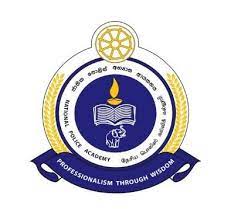 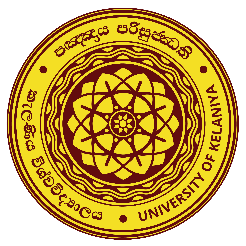 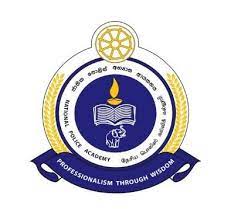 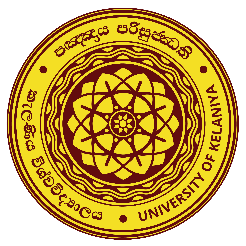 